様式第３－１号　　　　年　　月　　日上賀茂・田舎暮らし体験住宅（お試し移住事業）利用報告書兼滞在費助成金交付申請書南伊豆町長　様（ミナミイズ人と経済活性化推進協議会）申請者　住所　　　　　　　　　　　　　　　　　　　　　　　　　　　　　　　　　　　　　　　氏名　　　　　　　　　　　　　㊞上賀茂・田舎暮らし体験住宅（お試し移住事業）の利用状況について、次のとおり報告するとともに滞在費助成金の交付を申請します。なお、交付される助成金の請求及び受領につきましては、お試し移住施設管理者に委任いたします。問１　今回のお試し移住事業についての感想をお伺いします。　①　体験住宅を利用する前と後での南伊豆町の印象は変わりましたか。　　□　変わった　　　　　□　変わらない　【理由】②　地域活動への参加や地域の方との交流はできましたか。　　□　できた　　　　　□　どちらともいえない　　　　□　できなかった【理由】　③　移住（又はサテライトオフィス展開）についての考え方は変わりましたか。　　□　変わった　　　　　□　変わらない【理由】　④　南伊豆町への移住（又はサテライトオフィス展開）の可能性は高まりましたか。　　□　高まった　　　　　□　どちらともいえない　　　　□　低くなった【理由】　⑤　体験住宅（施設・サービス）はいかがでしたか。　　□　良かった　　　　　□　どちらともいえない　　　　□　良くなかった【理由】⑥　体験住宅（施設・サービス）はスムーズに利用できましたか。　　□　できた　　　　　□　どちらともいえない　　　　□　できなかった【理由】　⑦　お試し移住事業や体験住宅、移住、サテライトオフィス設置等に向けた要望（あったら良い制度や設備）や改善事項等についてお聞かせください。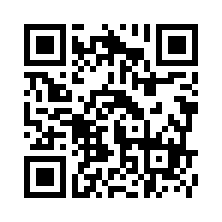 利用したお試し移住施設の名称利用したお試し移住施設の名称上賀茂・田舎暮らし体験住宅利用した期間利用した期間年　　月　　日から　　　年　　月　　日まで（　　日間）延べ利用回数・期間延べ利用回数・期間体験住宅利用中に行った活動体験住宅利用中に行った活動交付申請する助成金の額交付申請する助成金の額受領委任者受領委任者（利用したお試し移住施設の名称）宿泊施設記入欄利用人数大人　　名（男　　名　・　女　　名）子供　　名（男　　名　・　女　　名）　　計　　　名宿泊施設記入欄利用期間　　　年　　月　　日～　　　　　　年　　月　　日（　　泊　　日）宿泊施設記入欄上記のとおり、当施設の利用を確認しました。年　　月　　日　（施設名）　　　　　　　　　　　　　　　　　(管理者)　　　　　　　　　　㊞上記のとおり、当施設の利用を確認しました。年　　月　　日　（施設名）　　　　　　　　　　　　　　　　　(管理者)　　　　　　　　　　㊞